附件2湖北省水果湖高级中学地址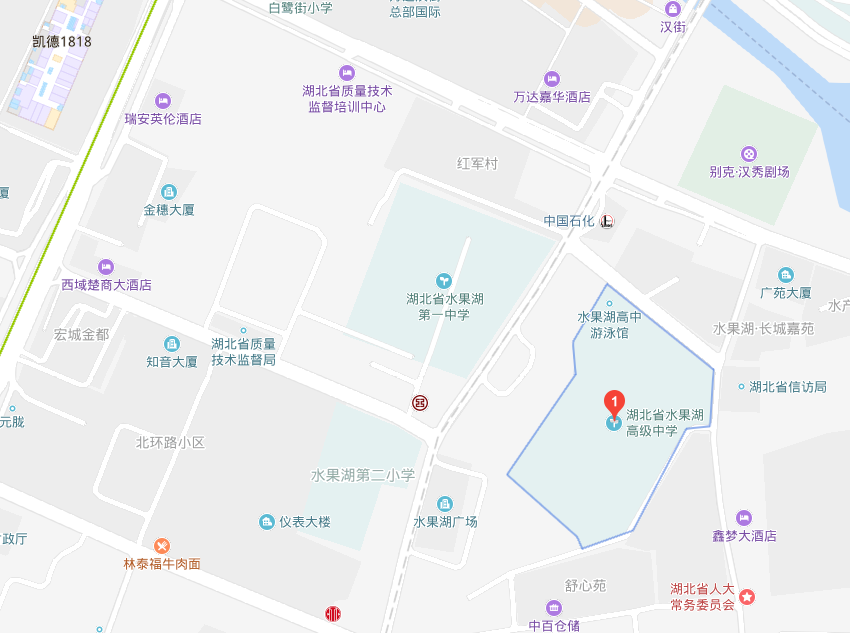 